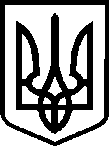 У К Р А Ї Н А ВЕРБСЬКА  СІЛЬСЬКА  РАДА
ЧЕЧЕЛЬНИЦЬКОГО РАЙОНУ    ВІННИЦЬКОЇ  ОБЛАСТІ Р І Ш Е Н Н Я № 25708.06.2018 року                                                                                       19  сесія 7 скликанняс. ВербкаПро розподіл вільного залишку коштівзагального фонду  на початок 2018 року.        Відповідно до статті 26 пункту 23 Закону України « Про місцеве самоврядування  в  Україні» та заслухавши інформацію сільського голови Блиндур С.А. « Про розподіл вільного залишку коштів загального фонду на початок 2018 року » сільська рада Вирішила:       1. Вільний залишок коштів  по загальному фонду станом на 01.01.2018 року  становив 255511,04 грн.,  по спеціальному фонду – 26061,32 грн. оборотна касова готівка була затверджена в сумі 1000,00 грн.,      Вільний залишок  коштів по загальному фонду станом на 01.06.2018 року   становить  140100,00 грн.. на потреби  сільської ради спрямувати  кошти в сумі  132200,0 грн.      2. Затвердити договір про передачу коштів іншої субвенції з місцевого бюджету Районній раді у вигляді міжбюджетного трансферту до районного бюджету з бюджету села у сумі 68200,00 грн.. за рахунок розподілу вільного залишку коштів на початок 2018 року,  в тому числі:КПК 0119770 « Інші субвенції з місцевого бюджету» в сумі  68200,00 грн..  - Вербська лікарська амбулаторія  КНП « Чечельницький Ц ПМСД» – 40000,00 грн.  - Вербська ЗОШ І-ІІІ ступенів –  28200,00 грн.     3. Збільшити асигнування на утримання бюджетних установ за рахунок розподілу  вільного залишку коштів загального фонду  на суму 64000,00 грн.КПК 0110150 « Організаційне, інформаційно-аналітичне та матеріально технічне забезпечення діяльності сільської ради» в сумі 44000,00 грн.КПК 0111010 « Дошкільна освіта» в сумі  20000,00 грн.     4. Фінансування видатків  проводити за рахунок внесення змін до доходів та  видатків сільського бюджету за рахунок вільного залишку коштів на початок 2018 року.     5. Внести зміни до річного та помісячного розпису видатків загального фонду Вербського сільського бюджету на 2018 рік.КПК 0110150 « Організаційне, інформаційно-аналітичне та матеріально технічне забезпечення діяльності сільської ради» КПК 0114030 « Забезпечення діяльності бібліотек»  КПК 0114060 « Забезпечення діяльності палаців і будинків культури, клубів, центрів дозвілля та інших клубних закладів»КПК 0116030 « Організація благоустрою населених пунктів »        6. Контроль за виконанням даного рішення покласти на постійну комісію з питаньпланування бюджету та фінансів, культури, материнства і дитинства та соціального захисту населення ( голова комісії – Ільніцька Л.В.)Сільський голова                                                                                              С.А.БлиндурРезультати поіменного голосування Вербської  сільської радиВІДКРИТЕ ГОЛОСУВАННЯ  Пленарне засідання  19 сесії 7 скликання від 08.06.2018 року   Рішення № 257  «Про розподіл вільного залишку коштів загального фонду  на початок 2018 року»Всього голосувало:  10З них:  «ЗА» - 10            «ПРОТИ» -0            «УТРИМАВСЯ» -  0                       «НЕ ГОЛОСУВАВ» - 0                                               РІШЕННЯ ПРИЙНЯТОЛічильна комісія№ п/пПрізвище, ім’я, по батьковізапротиутримавсявідсутній1Ільніцька Людмила Володимирівна+2Коваль Олександр Анатолійович+3Козинський Василь Андрійович+4Химишинець Юрій Васильович+5Зварищук Анатолій Миколайович+6Сурмак Анатолій Миколайович+7Грицишенна Ірина Олександрівна+8Шпортюк Юрій Михайлович+9Повзун Микола Павлович+ 10Кіяшко Василь Іванович+11Благодір Марія Іванівна+12Бунич Віктор Михайлович+13Кіяшко Валентина Степанівна+14Семенов Іван Олександрович+